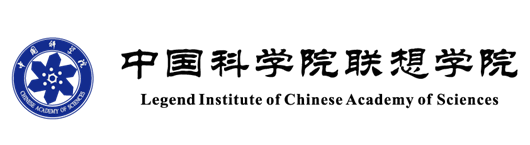 中国科学院联想学院中科创星硬科技创业营三期招生手册指导单位：中国科学院联想学院主办单位：中科创星2017年5月为了更好地发挥中科院联想学院作为科技成果转化培训平台的作用，逐步实现 “市场化、社会化、国际化”的战略目标，2017年联想学院拟面向全院各研究所、相关孵化平台以及战略合作伙伴开展培训合作，鼓励更多双创主体加入联想学院培训体系，围绕“人才-项目-资本-市场”的科技成果转移转化模式，着力打造具有中科院特色的创新创业培训品牌。中科创星作为2017年中科院联想学院吸纳的首支培训力量，其创新创业培训已具有良好的效果和口碑，并逐步成为中国西北地区具有影响力的创新孵化投资平台。未来，中科创星将秉承联想学院价值观与促进科技成果转移转化的使命，继续面向中科院内外开展优质培训。中科创星简介中科创星是由中国科学院控股有限公司与西安光机所联合社会资本发起创办的硬科技创业孵化平台。中科创星是科创星平台。中台。中发起创办的硬科技创业孵化硬科技创新创业生态。-创业培训：中科创星打造了国内首个专注于硬科技创业的培训服务体系，将原来只针对自身投资孵化企业CEO的培训体系向全社会的科技创业者开放，已形成“硬科技创业营+硬科技创业公开课+硬科技创业大讲堂+硬科技创业沙龙”为主的全体系科技创业培训教育模式，已举办创业培训活动60余场，累计培训6000余人次。    -天使基金：国内第一家专注于硬科技成果产业化的天使基金，拥有包括西科天使一期、三期、种子基金、大数据基金、光电子集成基金等数支已经运行的基金，总规模近20亿元。西科天使基金围绕“光电产业”和“军民融合”两大投资重点，主要投向拥有创新技术与创新商业模式的初创期科技型企业，实现专业投资机构和科研院所科技资源优势的统筹结合。截止目前，中科创星初步形成了面向“中国制造2025向国家战略的光子制造产业集群、面向“互联网+联国家战略的光子信息产业集群和面向民生健康领域的生物光子产业集群。中科创星共孵化出高科技企业140余家，其中引进海外高端创业团队60个，累计引进14名国家“千人计划”人才、35名“百人计划”人才，新增就业5000人；已有4家企业挂牌“新三板”，另有3家企业完成股改、即将上市。2017年计划孵化200家企业，2020年孵化1000家企业。培训项目简介“硬科技创业营”作为国内首个专注于科技创业的培训服务体系，以硬科技类创业企业及团队为主要培训对象，现已形成“硬科技创业营+创业公开课+创业大讲堂+创业沙龙+创业修行之路”路修培训对象，教育培训体系。并以“培训+社群”的模式，致力于打造良性互动的商业知识分享和企业家资源共享圈层，提高科技创业企业的创业成功率。硬科技创业营现已举办两期，学员累计120名，课程及活动平均满意度4.9（满分5分）。并以创业营学员为主体，成立科技创业者创新交流社群——科创邦，并不定期组织相关沙龙、培训、体育及主题交流活动。课程体系培训课程围绕战略布局、团队建设、股权激励、商业模式、财税规划、企业运营6个模块进行，聘请国内拥有丰富实战经验的科技创业知名导师，资深投资人、实战专家授课。部分讲师及课程/活动设置如下：平台资源引荐加入科技创业者联盟，搭建与120名优秀科技创业者学习交流与商业合作的创新桥梁。通过平台资源整合合作模式，提供30家科研机构的技术支撑。提供优先融资机会，培训期间专业投资团队全程跟访。提供2万平米中科创星&万科云众创社区，一站式创业服务，并独享优先入住特权。招生、面试及培训时间时间：报名2017年3月-6月；面试2017年7月-8月；培训2017年9月-2018年7月；不定期举办线下沙龙分享、学员互诊、专题工作坊等活动。频次：培训时间跨度一年，每两个月培训一次，每次集中授课3天，全年培训6次合计18天。地点：西安（开营、结业）、北京等其它城市。六、招生对象科技初创企业创始人连续创业者再次创业为科技领域者高校、科研单位在职/离岗创业者负责科技成果转化的管理人员海归科技创业者七、相关费用培训及教材全部免费，学员自行承担往返差旅及食宿费用。八、报名方式扫描报名二维码，或是关注中科创星公众号，点击左下方创业营选择硬科技创业营，进入报名界面。硬科技创业营三期报名二维码              中科创星公众号二维码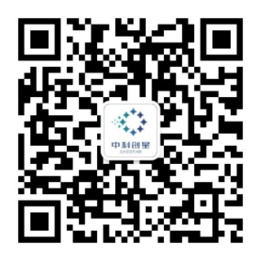 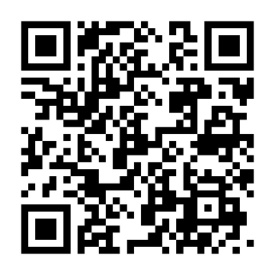 培训详情咨询联系人：张先生：13088986973朱女士：181339236931《人工智能与大数据》吴甘沙，前英特尔中国研究院院长，驭势科技创始人&CEO，人工智能与大数据领域权威专家。2《打造人才竞争优势》吴建国，前华为技术有限公司总裁助理，深圳市基业长青，咨询服务有限公司创始人。3《从0到千万级硬件爆品的生死蜕变》谢冠宏，2014年中国年度经济人物，万魔声学创始人&CEO，小米活塞耳机之父，消费电子行业老将。4《科技创业趋势与规律》米磊，中科创星创始合伙人、联席CEO。5《科技创业投资人要考察的9个方面》李浩，中科创星创始合伙人、联席CEO。6《沙盘模拟—成长的挑战》陈桦，TechMark管理实战模拟项目中国区负责人，参与过多个管理咨询项目，内容涉及到战略实施、组织与结构重组、营销和销售管理以及兼并重组等。7《如何分好你的股权蛋糕》曹鹏，中科创星合伙人，首席法务官8创业修行之路每期以“户外课程+创业活动体验行”的形式组织一次主题培训活动，以链接学员、感悟别样的创业修行之路。16届硬科技创业营以“心有灯盏、向阳而生”为主题，组织学员在高海拔稻城亚丁地区学习及徒步，感受创业艰辛的同时领略创业路上的风景。